如何设置远程mongoDB默认情况下V服务连接着本地mongoDB服务，如果想连接到其他mongoDB服务，请按如下设置：方法一：通过控制台修改进入控制台http://x.x.x.x:xxxx/system/console进入菜单：系统维护-配置管理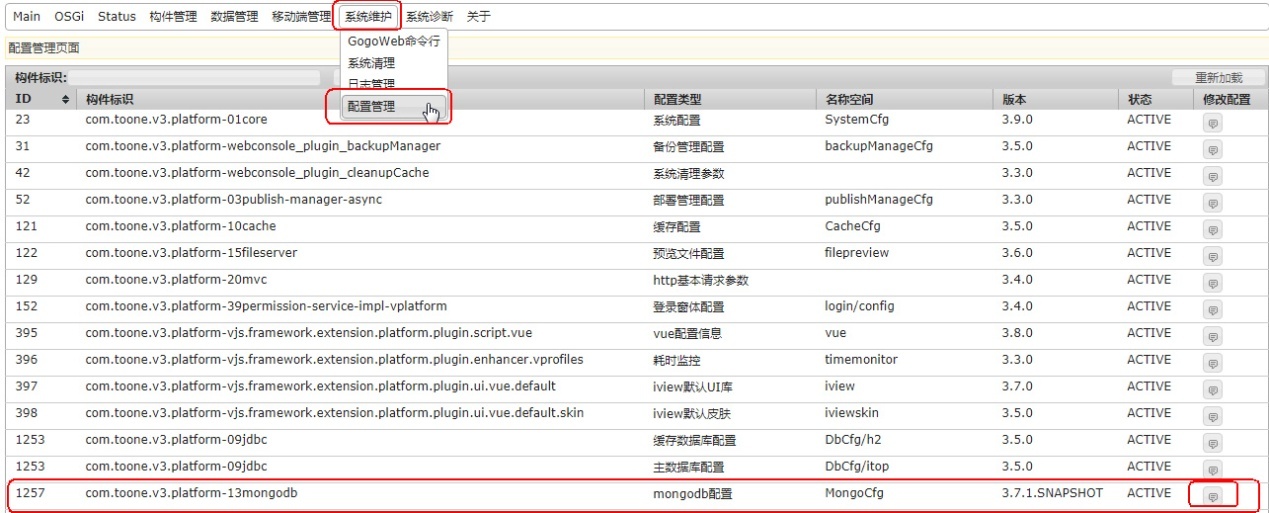 找到com.toone.v3.platform-13mongodb这一项，点击右边的 修改配置 图标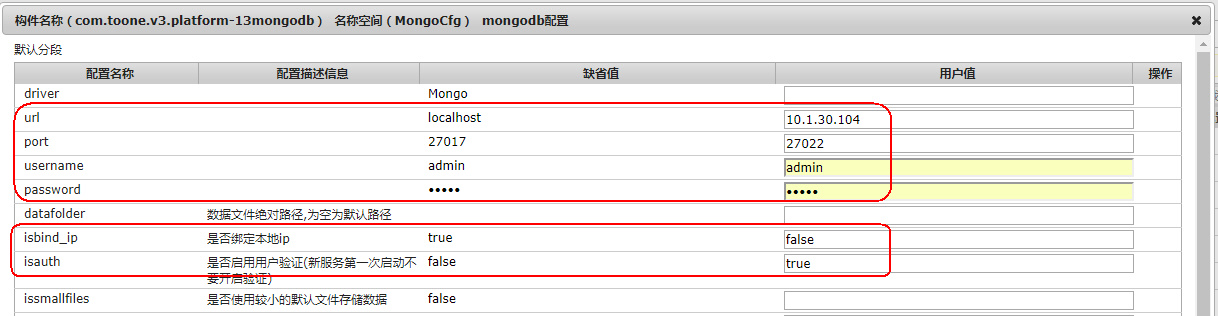 修改url，port，username，password，isbind_ip，isauthurl：即mongoDB 所在的远程服务器IPport：mongoDB端口号username：登录mongoDB的帐号password：登录mongoDB的密码isbind_ip：设置为falseisauth：设置为true方法二：修改配置文件runtime\userdata\conf\preferences\com.toone.v3.platform-13mongodb\MongoCfg\config.xml配置文件新增下列项<propertykey="isbind_ip"des="是否绑定本地ip">true</property><propertykey="isauth"des="是否启用用户验证(新服务第一次启动不要开启验证)">true</property><propertykey="url"des="">10.1.27.186</property>	<propertykey="port"des="">27017</property>	<propertykey="username"des="">admin</property>	<propertykey="password"des="">admin</property>MongoBD为独立服务器配置需配置<propertykey="isauth"des="是否启用用户验证(新服务第一次启动不要开启验证)">true</property><propertykey="url"des="">10.1.27.186</property><propertykey="port"des="">27017</property><propertykey="username"des="">admin</property><propertykey="password"des="">admin</property>设置MongoDB启动命令 .\bin\mongod --dbpath .\data --port 27017 --logpath=.\log\mongodb.log --auth 启动后需通过命令手动增加用户use admin;db.addUser("sa", "2");use v3;db.addUser("admin", "admin");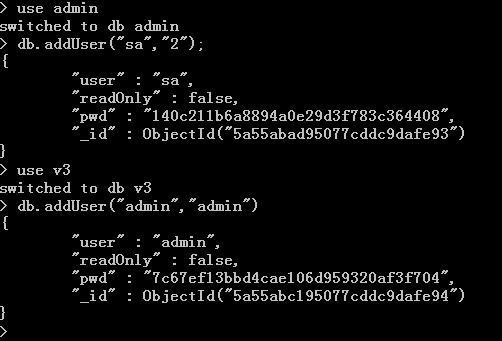 